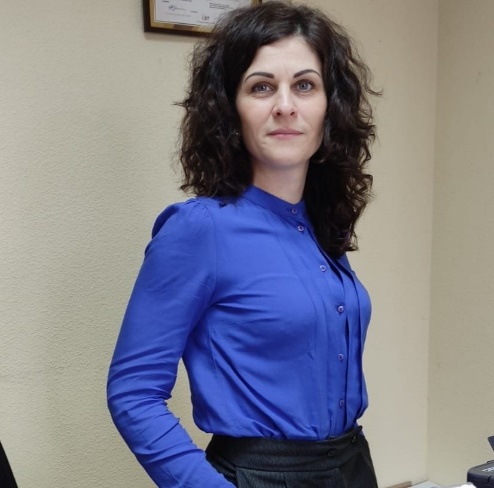 Бабяк Ольга Олексіївна
завідувач відділу
кандидат психологічних наук, старший дослідник
olga-babjak@ukr.netORCID iD:  https://orcid.org/0000-0001-6337-1202Профіль вченого у Google Scholer:   https://scholar.google.com.ua/citations?hl=ru&user=5ReeHY0AAAAJСторінка науковця в Електронній бібліотеці Національної академії педагогічних наук України: http://lib.iitta.gov.ua/cgi/users/homeНауковий ступінь: кандидат психологічних наукВчене звання: старший дослідникКоло наукових інтересів: технологій психологічної діагностики та корекції дітей різних вікових груп з особливими освітніми потребами; спеціальна освіта; спеціальна психологія.Публікації:МонографіїЕмоційний інтелект: особливості розвитку у школярів із порушеннями інтелекту. Pedagogical and psychological science and education: transformation and   development      vectors. Collective monograph. 2021 Vol. 1. p. 354Соціально-психологічна адаптація школярів з порушеннями інтелекту в умовах мікро- та макросоціуму. Психологічні ресурси адаптаційного потенціалу особистості: колективна монографія/за ред.. проф.. І. Ф. Аршава. Дніпро: Дніпровський національний університет імені Олеся  Гончара, 2021. 196с., С.182-194Навчально-методичні та навчальні посібники, програмиМетодичні рекомендації: Формування міжособистісних стосунків у підлітків із ЗПР [Електронний ресурс] / О.О. Бабяк. – К., 2017. – Режим доступу до ресурсу: http://mon.gov.ua/activity/education/zagalna-serednya/osvita-osib-z-osoblivimi-potrebami/navchalni-programi.htmlПрохоренко Л.І., Бабяк О.О., Недозим І.В., Баташева Н.І. Бар’єри в навчанні та участі дітей з когнітивними порушеннями: особливості розвитку дітей із ЗПР, РАС, ГРДУ. / Л.І.Прохоренко, О.О.Бабяк, І.В.Недозим, Н.І.Баташева. -  Чернвці: «Букрек», 2018. – 31 с.Стандартизація навчання школярів з порушеннями когнітивного розвитку : навчально-методичний посібник / О.О. Бабяк, Н.І. Баташева, А.Л. Душка, Н.В. Недозим, О.В. Орлов, Л.І. Прохоренко // за ред. В.В. Засенко, Л.І. Прохоренко. – Київ : Наша друкарня, 2019. – 332 с.Навчання дітей з порушеннями когнітивного розвитку в умовах компетентнісного підходу : навчально-методичний посібник / Л.І. Прохоренко, О.О. Бабяк, Н.І. Баташева, А.Л. Душка, Н.І.Недозим, О.М. Омельченко,   О.В. Орлов  // за ред. В.В. Засенко, Л.І. Прохоренко. – Київ : Наша друкарня, 2020. – 352 с.Учні початкових класів із особливими освітніми потребами: навчання та супровід : навчально-методичний посібник/ Л.І. Прохоренко, О.О. Бабяк, В.В. Засенко, Н.А. Ярмола // за ред. В.В. Засенко, Л.І. Прохоренко. — Харків : Вид-во «Ранок», 2020. — 160 с.Бабяк О.О., Баташева Н.І, Орлов О.В. Програма з корекційно-розвивальної роботи «Корекція розвитку»(корекція особистісного розвитку) для підготовчого, 1-4 класів спеціальних загальноосвітніх навчальних закладів для дітей із затримкою психічного розвитку / О.О. Бабяк, Н.І. Баташева, О.В. Орлов. – Київ :Інститут спеціальної педагогіки НАПН України, 2018. – URL: http://lib.iitta.gov.ua/Бабяк О.О., Програма з корекційно-розвивальної роботи «Ритміка» для підготовчого, 1-4 класів спеціальних загальноосвітніх навчальних закладів для дітей із затримкою психічного розвитку / О.О. Бабяк. – Київ :Інститут спеціальної педагогіки НАПН України, 2018. – URL: http://lib.iitta.gov.ua/Програма розвитку дітей дошкільного віку із затримкою психічного розвитку від 3 до 7 років “Віконечко” / Т. В. Сак, Л. І. Прохоренко,О.О. Бабяк, Г. Б. Соколова; за заг. ред. д-ра психол. наук Л. І. Прохоренко. — Тернопіль : Мандрівець, 2019. – 312 с. Статті у наукових періодичних виданнях інших держав, які включено до баз Scopus, Web of Science1.  Rosina Shevchenko, Antonina Hrys, Mariya Pavliuk, Viktoriia Stynska, Olha Babiak, Vadym Zavatskyi , Ihor Popovych, (2020). А research of post-traumatic stress and adaptation disorders of
 servicemen after being in a combat situation at the hospitalization stage  / Journal of Revista inclusiones ISSN: 0719-4706 Volumen 7 – número 4 – octubre/diciembre 2020 (Web of Science Group) 2. Zhuravlova L., Leshchii N., Babiak O., Lyndina Y., Voroshchuk O. Techniques for the correction of language disorders among children with psycho-physical development peculiarities. D ALTA. Journal of Interdisciplinary Research. 2021. Vol. 11, Issue 2, Special Issue xxii. P.133-137. ( Web of Science Group)3. Olha O. Babiak, Ivan М. Okhrimenko, Natalia A. Lyakhova, Iryna M. Orlenko, Kateryna M. Pavlenko, Olena A. Solntsevа The Impact of Levels of Emotional Intelligence Development in High Schoolers with Intellectual Disabilities on Their Health Status. Acta Balneol, TOM LXIV, Nr 2(168);2022:155-159( Web of Science Group) https://doi.org/10.36740/abal2022021104. Olha O. Babiak, Ivan M. Okhrimenko, Natalia A. Lyakhova, Andrii V.Lapin, Anna V. Zamsha,  Kyrylo Yu. Parkhomenko. Affective-cognitive indicator of Emotional Intelligence formedness in high schoolers with intellectual disabilities. Wiadomosci Lekarskie, 2022,Volume LXXV, ISSUE 2, №75(2), 504-507 DOI: https://10.36740/WLek2022021325. Chystovska, Y., Babiak, O., Honcharovska Н., Borets, Y., Dorofey, S., & Savytska, O. (2022). Neuropsychological Means of Developing Emotional Intelligence in Children. BRAIN. Broad Research in Artificial Intelligence and Neuroscience, 13(2), 152-165. https://doi.org/10.18662/brain/13.2/3376. Nadiia Byrko, Hanna Tolchieva, Olha Babiak, Anna Zamsha, Oksana Fedorenko, Nataliia Adamiuk(2021). Training of teachers for the implementation of universal design in educational activities/Laplage Em Revista, 7(Extra-D), p.137-149. (Web of Science Group) https://doi.org/10.24115/S2446-622020217Extra-D1079p.137-1497. Zhuravlova L., Leshchii N., Babiak O., Lyndina Y., Voroshchuk O. Techniques for the correction of language disorders among children with psycho-physical development peculiarities. AD ALTA. Journal of Interdisciplinary Research. 2021. Vol. 11, Issue 2, Special Issue xxii. P.133-137. (Web of Science)8. Nekrash L., Babiak O., Fedorenko O., Babych N. Pedagogical support for families raising children with early developmental disabilities. Laplage em Revista (International). 2021. Vol.7, n.3C, Sept.-Dec., p.658-668.  (Web of Science)Статті у наукових періодичних виданнях інших державCommunication peculiarities of adolescents with mental retardation in student group ISSN 2721-0979 (Print), ISSN 2721-1258 (Online) Copyright © 2020, Journal La Edusci, Under the license CC BY-SA 4.0 http://newinera.com/index.php/JournalLaEdusci/article/view/183/107Соціально-психологічна адаптація школярів з порушеннями інтелекту в умовах мікро- та макросоціуму. Психологічні ресурси адаптаційного потенціалу особистості: колективна монографія/за ред.. проф.. І. Ф. Аршава. Дніпро: Дніпровський національний університет імені Олеся  Гончара, 2021. 196с., С.182-194Вітчизняне фахове видання категорії Б, що входять до наукометричних баз даних: Прохоренко Л.І., Бабяк О.О., Баташева Н.І. Психологічний супровід дітей з особливими освітніми потребами: стратегія реалізації. Вісник національної академії педагогічних наук України. том 2 № 1 (2020). режим доступу: http://visnyk.naps.gov.ua/index.php/journal/article/view/55Бабяк О.О. Особливості діагностики комунікативної діяльності учнів із затримкою психічного розвитку. Особлива дитина: навчання і виховання. 2019 .№1 (89). С.67-75 Бабяк О.О. Проблема емоційного інтелекту в психологічный науці. Освіта осіб з особливими потребами : шляхи розбудови : зб. наук. праць  /  за ред. В.В. Засенка.  – К.: ТОВ «Наша друкарня», 2020. – Вип. 16. – С. 21-32Бабяк О.О. Теоретичні основи розвитку емоційного інтелекту у школярів з порушеннями інтелектуального розвитку. Психологія та соціальна робота. 2021.Випуск 1 (53). С. 9-18Бабяк О.О. Специфіка емоційного інтелекту у школярів із порушеннями інтелекту. Габітус. 2021. Випуск 25. С. 58-64Бабяк О.О., Баташева Н.І. Корекція розвитку емоційної сфери у дітей із затримкою психічного розвитку. Особлива дитина : навчання і виховання, 2020, № 1. С. 67-76